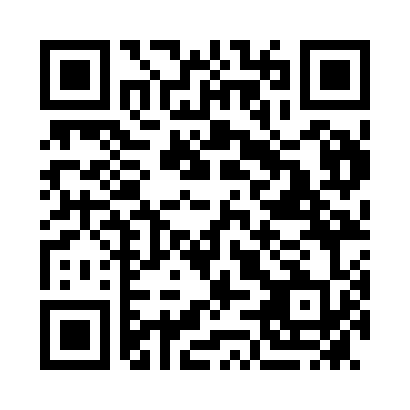 Prayer times for Moorebank, AustraliaWed 1 May 2024 - Fri 31 May 2024High Latitude Method: NonePrayer Calculation Method: Muslim World LeagueAsar Calculation Method: ShafiPrayer times provided by https://www.salahtimes.comDateDayFajrSunriseDhuhrAsrMaghribIsha1Wed5:066:3111:532:535:156:352Thu5:076:3211:532:525:146:343Fri5:076:3211:532:515:136:334Sat5:086:3311:532:515:126:335Sun5:096:3411:532:505:116:326Mon5:096:3511:532:495:116:317Tue5:106:3511:532:485:106:308Wed5:116:3611:532:485:096:309Thu5:116:3711:532:475:086:2910Fri5:126:3811:532:465:076:2811Sat5:126:3811:532:465:066:2712Sun5:136:3911:532:455:066:2713Mon5:146:4011:532:445:056:2614Tue5:146:4111:532:445:046:2615Wed5:156:4111:532:435:036:2516Thu5:166:4211:532:435:036:2417Fri5:166:4311:532:425:026:2418Sat5:176:4411:532:425:016:2319Sun5:176:4411:532:415:016:2320Mon5:186:4511:532:415:006:2221Tue5:186:4611:532:405:006:2222Wed5:196:4611:532:404:596:2223Thu5:206:4711:532:394:596:2124Fri5:206:4811:532:394:586:2125Sat5:216:4811:532:394:586:2026Sun5:216:4911:532:384:576:2027Mon5:226:5011:532:384:576:2028Tue5:226:5011:542:384:566:2029Wed5:236:5111:542:374:566:1930Thu5:236:5211:542:374:566:1931Fri5:246:5211:542:374:556:19